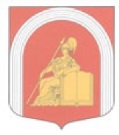 ВНУТРИГОРОДСКОЕ МУНИЦИПАЛЬНОЕ ОБРАЗОВАНИЕ ГОРОДА ФЕДЕРАЛЬНОГО ЗНАЧЕНИЯ САНКТ-ПЕТЕРБУРГА муниципальный округАКАДЕМИЧЕСКОЕМУНИЦИПАЛЬНЫЙ СОВЕТШЕСТОГО СОЗЫВАПРОЕКТРЕШЕНИЕ №       -45п-6-2023Протокол № 45-6-2023«19» декабря 2023 года                                                    	                             Санкт-ПетербургО принятии в первом чтении изменений и дополнений в Устав внутригородского муниципального образования города федерального значения Санкт-Петербурга муниципальный округ АкадемическоеВ соответствии с частью 10 статьи 35 и частью 4 статьи 44 Федерального закона  "Об общих принципах организации местного самоуправления в Российской Федерации" от 06.10.2003 N131-ФЗ, Законом Санкт-Петербурга от 23.09.2009 N420-79 "Об организации местного самоуправления в Санкт-Петербурге", в целях приведения Устава внутригородского муниципального образования города федерального значения Санкт-Петербурга муниципальный округ Академическое в соответствие с Конституцией Российской Федерации, федеральными законами Российской Федерации, законами субъекта Российской Федерации, учитывая правотворческую инициативу прокуратуры Калининского района Санкт-Петербурга от 25.07.2023 №13, Муниципальный СоветРЕШИЛ:Принять в первом чтении проект Изменений и дополнений в Устав внутригородского муниципального образования Санкт-Петербурга муниципальный округ Академическое согласно приложению к настоящему решению.Настоящее решение вступает в силу после его официального опубликования.Контроль за исполнением возложить на Главу муниципального образования, исполняющего полномочия председателя Муниципального Совета. Глава муниципального образования,исполняющий полномочияпредседателя Муниципального Совета                                          И.Г. ПыжикПриложениек решению Муниципального Советаот  19.12.2023  №………….Изменения и дополненияв Устав внутригородского муниципального образования города федерального значения Санкт-Петербурга муниципальный округ Академическое,принятый решением Муниципального Советамуниципального образования муниципальный округ Академическоеот 22 марта 2011 года N199, зарегистрированныйГлавным управлением Министерства юстиции Российской Федерациипо Санкт-Петербургу и Ленинградской области19 апреля 2011 года за государственным регистрационным NRU781090002011001,с дополнениями и изменениями, внесенными решением Муниципального Советаот 27 декабря 2012 года N302, зарегистрированными Главным управлениемМинистерства юстиции Российской Федерации по Санкт-Петербургу04 февраля 2013 года за государственным регистрационным NRU781090002013001,с дополнениями и изменениями, внесенными решением Муниципального Совета от 20.10.2015 N87-12п-5-2015,зарегистрированными Главным управлениемМинистерства юстиции Российской Федерации по Санкт-Петербургу10 ноября 2015 года за государственным регистрационным NRU781090002015001,с дополнениями и изменениями, внесенными решением от28.02.2017 N158-28п-5-2017, зарегистрированными Главным управлениемМинистерства юстиции Российской Федерации по Санкт-Петербургу28 марта 2017 года за государственным регистрационным NRU781090002017001,с дополнениями и изменениями, внесенными решением Муниципального Советаот 19.12.2017 №203-37п-5-2017,зарегистрированными Главным управлениемМинистерства юстиции Российской Федерации по Санкт-Петербургу26 января 2018 года за государственным регистрационным NRU781090002018001,с дополнениями и изменениями, внесенными решением Муниципального Советаот 25.12.2018 № 259-49п-5-2018, зарегистрированным Главным управлениемМинистерства юстиции Российской Федерации по Санкт-Петербургу05 февраля 2019 года за государственным регистрационным NRU781090002019001,с дополнениями и изменениями, внесенными решением Муниципального Советаот 17.12.2019 № 26-6п-6-2019, зарегистрированным Главным управлениемМинистерства юстиции Российской Федерации по Санкт-Петербургу14 января 2020 года за государственным регистрационным NRU781090002020001,с дополнениями и изменениями, внесенными решением Муниципального Советаот 26.05.2020 № 48-10п-6-2020, зарегистрированным Главным управлениемМинистерства юстиции Российской Федерации по Санкт-Петербургу26 июня 2020 года за государственным регистрационным NRU781090002020002)с дополнениями и изменениями, внесенными  решением Муниципального Советаот 22 декабря 2020 № 76-15п-6-2020, зарегистрированным Главным управлением Министерства юстиции Российской Федерации по Санкт-Петербургу 29 января 2021г. за государственным регистрационным N RU781090002021001с дополнениями и изменениями, внесенными решением Муниципального Совета от 07.09.2021 № 103-21п-6-2021, зарегистрированным Главным управлением Министерства юстиции Российской Федерации по Санкт-Петербургу 13 октября 2021 г. за государственным регистрационным N RU781090002021002с дополнениями и изменениями, внесенными решением Муниципального Совета от 22.12.2021 № 134-24п-6-2021, зарегистрированным Главным управлением Министерства юстиции Российской Федерации по Санкт-Петербургу 14 февраля 2022 г. за государственным регистрационным NRU781090002022002с дополнениями и изменениями, внесенными решением Муниципального Совета от  21 марта 2023 г. № 209-37п-6-2023, зарегистрированным Главным управлением Министерства юстиции Российской Федерации по Санкт-Петербургу
26 апреля 2023 г. за государственным регистрационным  NRU781090002023002с дополнениями и изменениями, внесенными решением Муниципального Совета от  07 ноября 2023 г. № 237-43п-6-2023, зарегистрированным Главным управлением Министерства юстиции Российской Федерации по Санкт-Петербургу24 ноября 2023 г. за государственным регистрационным №RU781090002023003	Внести в Устав внутригородского муниципального образования города федерального значения Санкт-Петербурга муниципальный округ Академическое следующие изменения и дополнения:1. Статья 61.1. В абзаце 3 пункта 40.1 слова «санитарных рубок (в том числе удаление аварийных, больных деревьев и кустарников)» заменить словами «санитарных рубок, рубок ухода, удаления аварийных деревьев или их частей».1.2. В абзаце 3 пункта 40.4 слова «санитарных рубок (в том числе удаление аварийных, больных деревьев и кустарников)» заменить словами «санитарных рубок, рубок ухода, удаления аварийных деревьев или их частей».Глава муниципального образования, исполняющий полномочия председателя Муниципального Совета		                                       И.Г.Пыжик